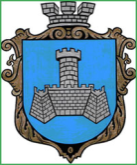 Українам. Хмільник  Вінницької областіР О З П О Р Я Д Ж Е Н Н Я МІСЬКОГО  ГОЛОВИ від   01 грудня 2020 р.                                                                     №441-р                                                          Про проведення   позачерговогозасідання виконкому міської ради      Розглянувши службову записку   начальника  служби у справах дітей міської ради Тишкевича Ю.І. від 01.12.2020 року, відповідно до п.п.2.2.3 пункту 2.2 розділу 2 Положення про виконавчий комітет Хмільницької міської ради 7 скликання, затвердженого  рішенням 46 сесії міської ради 7 скликання від 22.12.2017р. №1270, керуючись ст.42,ст.59 Закону України „Про місцеве самоврядування в Україні”:Провести  позачергове засідання виконкому  міської ради 04.12.2020 року о 15.00 год., на яке винести наступні питання:2 .Загальному відділу міської ради  ( О.Д.Прокопович) довести це  розпорядження до членів виконкому міської ради та всіх зацікавлених суб’єктів.3.Контроль за виконанням цього розпорядження залишаю за собою.                 Міський голова                             С.Б.РедчикС.П.МаташО.Д.ПрокоповичН.А.Буликова1Про виконання фінансового плану КП «Хмільницька ЖЕК» за 9 місяців 2020 рокуПро виконання фінансового плану КП «Хмільницька ЖЕК» за 9 місяців 2020 рокуПро виконання фінансового плану КП «Хмільницька ЖЕК» за 9 місяців 2020 рокуПро виконання фінансового плану КП «Хмільницька ЖЕК» за 9 місяців 2020 рокуДоповідає:   Прокопович Юрій Іванович  Доповідає:   Прокопович Юрій Іванович  Начальник  КП «Хмільницька ЖЕК»Начальник  КП «Хмільницька ЖЕК»2Про виконання фінансового плану КП «Хмільникводоканал» за 9 місяців 2020 рокуПро виконання фінансового плану КП «Хмільникводоканал» за 9 місяців 2020 рокуПро виконання фінансового плану КП «Хмільникводоканал» за 9 місяців 2020 рокуПро виконання фінансового плану КП «Хмільникводоканал» за 9 місяців 2020 рокуДоповідає: Бойко Сергій ПетровичДоповідає: Бойко Сергій ПетровичНачальник  КП «Хмільникводоканал»  Начальник  КП «Хмільникводоканал»  3Про розгляд клопотань юридичних та фізичних осіб з питань видалення деревонасаджень у населених пунктах Хмільницької міської об’єднаної територіальної громадиПро розгляд клопотань юридичних та фізичних осіб з питань видалення деревонасаджень у населених пунктах Хмільницької міської об’єднаної територіальної громадиПро розгляд клопотань юридичних та фізичних осіб з питань видалення деревонасаджень у населених пунктах Хмільницької міської об’єднаної територіальної громадиПро розгляд клопотань юридичних та фізичних осіб з питань видалення деревонасаджень у населених пунктах Хмільницької міської об’єднаної територіальної громадиДоповідає: Сташок Ігор Георгійович Доповідає: Сташок Ігор Георгійович Начальник управління ЖКГ та КВ міської радиНачальник управління ЖКГ та КВ міської ради4 Про розгляд клопотань юридичних та фізичних осіб з питань видалення деревонасаджень у населених пунктах Хмільницької міської об’єднаної територіальної громади  Про розгляд клопотань юридичних та фізичних осіб з питань видалення деревонасаджень у населених пунктах Хмільницької міської об’єднаної територіальної громади  Про розгляд клопотань юридичних та фізичних осіб з питань видалення деревонасаджень у населених пунктах Хмільницької міської об’єднаної територіальної громади  Про розгляд клопотань юридичних та фізичних осіб з питань видалення деревонасаджень у населених пунктах Хмільницької міської об’єднаної територіальної громади Доповідає:  Сташок Ігор Георгійович           Доповідає:  Сташок Ігор Георгійович           Начальник управління ЖКГ та КВ міської ради      Начальник управління ЖКГ та КВ міської ради      5Про анулювання дозволу та розірвання договору гр. Ядусі О.В. на розміщення зовнішньої реклами в м. Хмільник    Про анулювання дозволу та розірвання договору гр. Ядусі О.В. на розміщення зовнішньої реклами в м. Хмільник    Про анулювання дозволу та розірвання договору гр. Ядусі О.В. на розміщення зовнішньої реклами в м. Хмільник    Про анулювання дозволу та розірвання договору гр. Ядусі О.В. на розміщення зовнішньої реклами в м. Хмільник    Доповідає: Король Альона Михайлівна    Доповідає: Король Альона Михайлівна    Провідний спеціаліст управління містобудування та архітектури міської ради         Провідний спеціаліст управління містобудування та архітектури міської ради         6Про надання дозволу ФОП Кубряк В.А. на розміщення зовнішньої реклами по вул. Соборності, 6 з в м. Хмільнику    Про надання дозволу ФОП Кубряк В.А. на розміщення зовнішньої реклами по вул. Соборності, 6 з в м. Хмільнику    Про надання дозволу ФОП Кубряк В.А. на розміщення зовнішньої реклами по вул. Соборності, 6 з в м. Хмільнику    Про надання дозволу ФОП Кубряк В.А. на розміщення зовнішньої реклами по вул. Соборності, 6 з в м. Хмільнику    Доповідає:  Король Альона Михайлівна             Доповідає:  Король Альона Михайлівна             Доповідає:  Король Альона Михайлівна             Провідний спеціаліст управління містобудування та архітектури міської ради              7Про затвердження плану діяльності виконавчого комітету Хмільницької міської ради з підготовки проектів регуляторних актів на 2021 рік  Про затвердження плану діяльності виконавчого комітету Хмільницької міської ради з підготовки проектів регуляторних актів на 2021 рік  Про затвердження плану діяльності виконавчого комітету Хмільницької міської ради з підготовки проектів регуляторних актів на 2021 рік  Про затвердження плану діяльності виконавчого комітету Хмільницької міської ради з підготовки проектів регуляторних актів на 2021 рік  Доповідає: Підвальнюк Юрій Григорович  Доповідає: Підвальнюк Юрій Григорович  Доповідає: Підвальнюк Юрій Григорович  Начальник управління економічного розвитку та євроінтеграції міської ради       8Про надання дозволу на отримання грошової компенсації від імені малолітньої дитиниПро надання дозволу на отримання грошової компенсації від імені малолітньої дитиниПро надання дозволу на отримання грошової компенсації від імені малолітньої дитиниПро надання дозволу на отримання грошової компенсації від імені малолітньої дитиниДоповідає:   Тишкевич   Юрій  Іванович          Начальник служби у справах дітей міської ради      Начальник служби у справах дітей міської ради      Начальник служби у справах дітей міської ради      9Про внесення доповнень до рішення виконавчого комітету Хмільницької міської ради від 26.11.2020 року №404 «Про розгляд заяв громадян Пікульської Г.С., Пікульського І.А., Чепелюк І.І., Щербатюка А.О., неповнолітнього Лоїка В.А., 2005 р.н. щодо надання дозволу на укладання договору про поділ спадщини»   Про внесення доповнень до рішення виконавчого комітету Хмільницької міської ради від 26.11.2020 року №404 «Про розгляд заяв громадян Пікульської Г.С., Пікульського І.А., Чепелюк І.І., Щербатюка А.О., неповнолітнього Лоїка В.А., 2005 р.н. щодо надання дозволу на укладання договору про поділ спадщини»   Про внесення доповнень до рішення виконавчого комітету Хмільницької міської ради від 26.11.2020 року №404 «Про розгляд заяв громадян Пікульської Г.С., Пікульського І.А., Чепелюк І.І., Щербатюка А.О., неповнолітнього Лоїка В.А., 2005 р.н. щодо надання дозволу на укладання договору про поділ спадщини»   Про внесення доповнень до рішення виконавчого комітету Хмільницької міської ради від 26.11.2020 року №404 «Про розгляд заяв громадян Пікульської Г.С., Пікульського І.А., Чепелюк І.І., Щербатюка А.О., неповнолітнього Лоїка В.А., 2005 р.н. щодо надання дозволу на укладання договору про поділ спадщини»   Доповідає:  Тишкевич   Юрій  Іванович                     Начальник служби у справах дітей міської ради              Начальник служби у справах дітей міської ради              Начальник служби у справах дітей міської ради              